The Claire Frances Peasnall Memorial Fund (up to £1,000)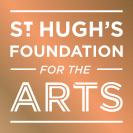 Application Form 2024Thanks to a generous donation from the Claire Peasnall Trust, we are pleased to offer an Award in memory of Claire, who received funding from the St Hugh’s Foundation for the Arts in 2000 to support her work in Los Angeles. Unlike our other funding streams, this Fund is: specifically open to artists working mainly as painters, and/or working with drawing, and is intended to provide an opportunity for the recipient to develop their practice in a manner which could provide them with new prospects and methodologies. Applicants should not be in full-time education and should be based in our area of benefit (the City of Hull, East Riding of Yorkshire and/or Lincolnshire (including North and North East Lincolnshire)).To apply for the award:Please provide some general information:You are welcome to write your own responses into this Word document and send it back to our email address (please include your name and “Claire Peasnall Award Application” in the email subject line and in the Word document title), or you can use the questions on this form to prepare your own application document.Name of lead applicant:Address:Contact phone number:	Email Address:Website:Social Media Links:Please confirm the medium for the proposed work (please note the Claire Frances Peasnall Memorial Fund is specifically open to those working mainly in painting and/ or drawing.Key questions:Please respond to the following 3 questions, using not more than 250 words in response to each question (or alternatively you may respond to the 3 questions in a video or audio file, which must not exceed 8 minutes, to cover all questions). If you exceed the word limit, we will not be able to consider your application, so do please take the time to check this before submitting.You may also wish to include any relevant facts about how the pandemic/ cost of living crisis, has impacted on your practice. Please note that all proposed activity will have to meet the requirements of national health and safety guidelines in place during the period of this award.What will you use the Award for? (250 words maximum)How will this impact upon your practice? (250 words maximum)How will you be spending the award (please give some indication of costs, although we understand these may be subject to change)? (250 words maximum)Supplementary MaterialPlease also send:a CV three images or video links evidencing the quality of your previous or current work (images should be at least 1MB each and sent as jpgs) Please send this completed form and supplementary material to sthughscharity@gmail.com via email by 5pm on the 4th March 2024. If sending a video statement or audio file, please either upload your video to an online platform such as Vimeo or YouTube and send a password-protected link to sthughscharity@gmail.com along with the password or email the audio file to us using an accessible audio sharing progamme.  Please note we will need all Trustees to be able to easily access video or audio files.Other informationThe Foundation will inform you about the result of your application by the end of April 2024.Please note that due to the number of applications we receive, we are not able to provide individual feedback to unsuccessful applicants.All correspondence should be via our email address sthughscharity@gmail.com Please note that we cannot answer questions regarding the content of specific projects.